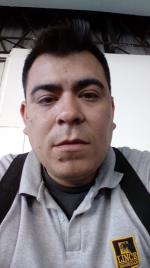 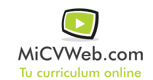 Experiencia ProfesionalExperiencia Profesional Proveedora Ecuatoriana S.A PROESA 5/2016-6/2021 (Logística - Distribución) AsistenteASISTENTE ADMINISTRATIVO Manejo de inventarios Controlar descarga, almacenaje y despacho de producto.Soporte (administrativo) en sistema SAP, ISMSSoporte como montacarguista (LICENCIA TIPO G)Habilidades y CapacidadesHabilidades y CapacidadesHabilidades y CapacidadesHabilidad 1Habilidad 2Habilidad 3Habilidad 4Habilidad 5Habilidad 6FormaciónFormaciónFormación ComplementariaFormación ComplementariaIdiomasIdiomasInformáticaInformáticaInformación adicionalhttp://romerojeff20.MiCVweb.com